Хлеб – батюшка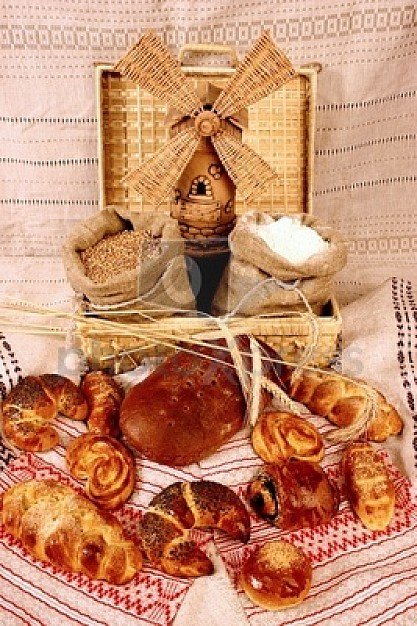 Библиотечный час для учащихся начальной школыАвтор: Сердобинцева Валентина Фёдоровна, заведующий библиотекой МБОУ СОШ №11,  г. Новый Уренгой, ЯНАОЦель: Воспитание уважения к труду, бережного отношения к хлебу.Демонстрационный материал:Выставка книг; Репродукции картин; Кусочек чёрного хлеба  125г;  булочки; Запись песни «Корочка хлеба»: слова П.Синявского, музыка  Ю.Чичкова.Раздаточный материал: Конверты с пословицами и поговорками о хлебе.Ход мероприятия:Звучит запись песни «Корочка хлеба».  Библиотекарь:Ребята! Сегодня мы будем говорить о хлебе. История хлеба – история народа. Как появился хлеб на земле? Этому открытию свыше 15 тысяч лет. Об этом говорят многочисленные археологические находки и письменные источники.  Давным-давно люди ели просто зёрна в сыром виде, затем научились растирать их между камней и смешивать с водой. Самый первый хлеб был в виде жидкой каши. Когда люди научились добывать огонь, то стали поджаривать раздробленные зёрна с водой. В древности очень почитался хлеб, он считался отдельным блюдом.Хлебу посвящали свои картины великие художники. В честь хлеба слагались стихи, песни, пословицы и поговорки, совершались обряды, устраивались праздники. Давайте вспомним с вами пословицы и поговорки о хлебе. На карточках написаны половинки пословиц. Вам надо их соединить, прочитать и объяснить их смысл. (Работа по группам)Пословицы и поговорки о хлебеЗемля матушка, а хлеб батюшка.Хлеб – это жизнь.Хлеб – кормилец.Без золота проживёшь, а без хлеба – нет.Хлебушка – всему свету дедушка.Будет хлеб – будет песня.Плох обед, когда хлеба нет.У кого хлебушко, у того и счастье.Хлеб от земли, сила от хлеба.Хлеб в пути не в тягость.Хлеб – всему голова.Хлеб наш насущный, хоть чёрный, а вкусныйРебята, а сейчас внимательно послушайте загадки о хлебе и назовите отгадки:Без чего хлеба не испечёшь?                                (без корки)Бела белянав поле гуляла,домой пришла,по рукам пошла.                      (белый хлеб)Весь мир кормит, сама не ест.                                 (мельница)Всем нужен, а не всякий сделает.                                  (хлеб)Вырос в поле дом,Полон дом зерном,Стены позолочены,Ставни заколоченыХодит дом ходуномНа столбе золотом                        (колос)Комовато, ноздревато,И губато, и горбато,И кисло, и пресно,И красно, и кругло,И легко, и мягко,И твёрдо, и ломко,И черно, и бело,И всем людям мило.                         (каравай)Крыльями машет,Да не птица крылата.Не сеет, не пашет,Хлебом богата.                         (мельница)Маленькое, сдобноеКолесо съедобное.                         (бублик)Меня бьют, колотят, режут,А я всё терплю – людям добром плачу.                          (хлеб)Мешано, квашено, вялено,На столе поставлено.                          (хлеб)Одно бросил – целую горсть взял.                                    (зерно)Поле дружно колосится,Даст нам хлебушек…                             (пшеница)Чёрный хлебушек хорош!Нам его подарит…                          (рожь)Чтобы караваем мы могли гордиться,В поле собираем колоски…                          (пшеницы)Стоит стеной,Шумит волной,Волна золотаяНе видно края.                         (поле пшеницы)Ходит силач,А за ним копач –Добывают калач.                         (трактор в поле)     С хлебом–солью в России связаны обычаи, которые дошли до наших дней.  Таков древний русский обычай – приветствовать гостей, молодожёнов, новосёлов хлебом и солью (символ верности и дружбы), то есть выносом на полотенце каравая чёрного хлеба с солонкой соли. Это знак доброго расположения к людям. Хлебосолами называют у нас радушных, гостеприимных людей. В старину существовало много примет, поверий, обрядов и обычаев, связанных с отношением людей к хлебу. Для счастья надо было в начале и в конце обеда съесть кусочек хлеба с солью. Чтобы водяной спасал утопающих и стерёг рыбу в реке, мельник бросал в воду крошки хлеба и соль. Неуважение к хлебу приравнивалось к самому страшному оскорблению, какое можно нанести человеку. В народе говорили о хлебе, как о живом существе: хлеб – кормилец, хлеб – батюшка. С детских лет детей учили ценить и беречь кусок хлеба, как самое большое на земле богатство.Послушайте сказку Х.К.Андерсена «Девочка, наступившая на хлеб».Вопросы:Доброй ли была  Инге?Как она относилась к маме?Куда попала Инге и почему?Кто помог осознать свои ошибки Инге?Кем стала Инге?     Ребята, а как вы относитесь к хлебу? (Ответы детей)Мы порой забываем об истинной цене хлеба, о том, что хлеб – это труд многих людей. Прежде, чем из семян будет получено зерно, надо землю вспахать, пробороновать, затем засеять её с помощью тракторов, плугов и других машин. После посева надо постоянно обрабатывать почву, подкармливать её, бороться с сорняками. Но выращенные в поле колосья – ещё не хлеб. Их надо сжать, а труд этот очень тяжёлый, хоть и приходит на помощь техника, на полях разворачивается настоящая битва – жатва. Затем зерно обмолачивают, после его надо просеять, рассортировать, просушить и перевезти на зерносклады. Затем зерно перемалывают и превращают в муку. Из муки готовят тесто и выпекают хлеб. Видите, насколько труден и долог путь хлеба к нашему столу. Учёные-медики подсчитали, что взрослый человек съедает в день обычно около 500 граммов хлеба. В блокадном Ленинграде, теперь он называется Санкт-Петербург, в страшную военную зиму 1942г выдавали на день маленький кусочек хлеба в 125 грамм. (Показать детям кусочек хлеба) А людям нужно было работать, нужно было жить, нужно было выжить назло фашистам. Долгих 900 дней и ночей был город в кольце блокады. В это тяжёлое время ленинградцы продолжали трудиться и воевать в голодном и осаждённом городе. Дети трудились наравне с взрослыми. Они умели ценить каждую крошку хлеба.Крошка хлеба на землю упала-Меньше хлеба на крошку стало.Где-то в поле неубранном нашемСколько зёрен лежит вдоль пашен!Вот собрать бы их вместе да в кучу,Хлеб бы выпекли белый, пахучий.Мы б окрепли и сильными стали,Мы б фашистские тюрьмы сломали,Снова вышли бы в бой под бомбёжку!Да, жалеть надо  хлебную крошку!Это стихи Григория Люшкина, который написал их в фашистском концлагере. Дорогой ценой доставался для народа хлеб во время Великой Отечественной войны. Люди голодали, многие умирали от голода. Для солдат на фронте хлеб был весточкой из родного дома, от жён и детей, которые трудились на полях. Евгений Винокуров «Чёрный хлеб» Я помню хлеб. Он чёрен был и липок-Ржаной муки был грубоват помол.Но расплывались лица от улыбок,Когда буханку ставили на стол.Военный хлеб. Он к щам годился постным,Раскрошенный, он был неплох с кваском.Он вяз в зубах, приклеивался к дёснам.Его мы отдирали языком.Он кислым был, ведь был он с отрубями!Не поручусь, что был без лебеды.И всё ж с ладони жадными губамиЯ крошки подбирал после еды.Я неизменно с острым интересомИ с сердцем замирающим следилЗа грозным, хладнокровным хлеборезом,Он резал хлеб! Он чёрный хлеб делил!Я восторгался им, прямым и честным,Он резал грубо, властно, без затей,Горелой коркой, как в угле древесном,Испачкавшись почти, что до локтей.На нём рубаха взмокла холстяная,Он был велик в восторге трудовом.Он резал хлеб, усталости не зная,Лица не вытирая рукавом!Сейчас у нас много вкусного хлеба, но мы не вправе относиться к нему пренебрежительно. Нередко можем видеть брошенный на землю кусочек хлеба, недоеденные булочки в мусорных баках. А иногда и школьников, кидающих друг в друга куском хлеба. Послушайте стихотворение Сергея Михалкова «Булка», которое вам расскажет Катя. (Чтение стихотворения)Сергей Михалков «Булка»Три паренька по переулку,Играя будто бы в футбол,Туда-сюда гоняли булкуИ забивали ею гол.Шёл мимо незнакомый дядя,Остановился и вздохнулИ, на ребят почти не глядя,К той булке руку протянул.Потом, насупившись сердито,Он долго пыль с неё сдувалИ вдруг спокойно и открытоПри всех её поцеловал.-Вы кто такой? – спросили дети,Забыв на время про футбол.-Я пекарь!- человек ответилИ с булкой медленно ушёл.И это слово пахло хлебомИ той особой теплотой,Которой налиты под небомМоря пшеницы золотой. Когда будете держать в руках хлеб, всегда вспоминайте блокадный кусочек хлеба в 125 грамм. Я думаю, вы всегда будете бережно относиться к хлебу и никогда не будете его выбрасывать. А сейчас я приглашаю двух ребят, чтобы они сказали этой вкусной булочке как можно больше ласковых слов. Кто назовёт больше таких слов, тому и достанется эта вкусная ароматная булочка. (Игра)Я думаю, после сегодняшнего библиотечного часа вы по-другому посмотрите на хлеб, постараетесь бережнее относиться к нему. И расскажите другим ребятам, как нужно беречь хлеб и почему.Список использованных материаловАндерсен, Х.К. Русалочка: Сказки. Истории/Пер. с  датск.- М.: Воскресенье, 1996.- 400с.Государственная Третьяковская галерея/Авт.-сост. Ю.К.Королёв, Л.И.Иовлева.- М.: Изобразительное искусство,  1998.-143сКармазин, В.Д. Наш хлеб/В.Д.Кармазин.- М.: Правда, 1986.- 448с.Ликум, А. Всё обо всём: Популярная энциклопедия для детей. Т.2/ науч.ред. В.В.Славкин. - М: Слово, 1995.-510с.Михалков, С.В. Любимые стихи/С.В.Михалков.- М.: АСТ-ПРЕСС,1997.- 320с.-ISBN-5-7805-0088-6Русские народные загадки, пословицы, поговорки./Сост. Ю.Г.Круглов.- М.: Просвещение, 1990.- 335с.: ил.- Библиотека словесника).Я познаю мир: Дет. энцикл.: Растения/Сост.Л.А.Багрова; Под общ.ред. О.Г.Хини; Худож.А.В.Кардашук, О.М.Войтенко.- М.: ТКО «АСТ», 1996.-512с.-ISBN 5-88196-353-9Мои любимые песни (Электронный ресурс). - М: Респ.мультимедиа центр, 2001 (CD-ROM) Системные требования: операц.система Windows/95|98|2000 проц. Pentium 100MГц; 32МБ операт.памяти; экр.640/480;звуковая карта; мышь.Интернет: yandex.ru/imaqes